KUPNÍ SMLOUVA č. 64 / 2018uzavřená dle zákona č.89/2012 Sb. Občanský zákoník mezi:AGROSERVIS ZÁMĚL, s.r.o.se sídlem v Záměli čp. 228, 517 43 p. Potštejn IČO 632I9328, DIČ CZ63219328bank. spojení: ČSOB, a.s.	číslo účtu 263772221 / 0300 zastoupená panem Martinem Kozlemzapsaná v Obchodním rejstříku u Krajského soudu v Hradci Králové oddíl C, vložka 7970 (dále jen prodávající)aObec LiberkLiberk čp. 70517 12 Liberkbankovní spojení:IČO: 0027505 Izastoupená starostou Jiřím Šimerdou (dále jen kupující)číslo účtu: 1240011379/0800 DIČ: CZ00275051Předmět plněníProdávající prodává   a   kupující   kupuje   kolový   traktor   NEW   HOLLAND   T   5.85   s příslušenstvím, sněhová radlice a posypové rozmetadlo (dále jen „zboží") a zavazuje se zaplatit dohodnutou kupní cenu dle bližší specifikace popsané v příloze č. 1 této kupní smlouvy, na základě objednávky kupujícího ze dne:  16. 8. 2018.Kupní cenaKupní cena je peněžní částka včetně daně z přidané hodnoty. Kupní cena dodávaného zboží byla sjednána za podmínek § 2 a násl. Zák. č. 526/1990 Sb. O cenách v platném znění, ve výši 1459 139,- KčOstatní ujednáníKupující se zavazuje, že kupní cenu zaplatí po obdržení faktury vystavené prodávajícím.Prodávající předá kupujícímu veškeré potřebné doklady vztahující se k dodanému zboží současně s převzetím zboží.Prodávající poskytuje kupujícímu záruku v trvání 12 měsíců v souladu se záručními podmínkami obsaženými v záručním listu. Kupující podpisem záručního listu stvrzuje, že byl poučen o způsobu užívání zboží v rozsahu stanoveném výrobcem zboží.V případě prodlení s úhradou kupní ceny je kupující povinen zaplatit prodávajícímu úrok z prodlení ve výši 0.05% z dlužné částky za každý den prodlení.Vlastnické právo ke zboží přechází z prodávajícího na kupujícího po předání stroje a podpisu předávacího protokolu. Fyzickým převzetím zboží přechází na kupujícího i nebezpečí škody na zboží.Cena zahraničních strojů je stanovena v kurzu 26,00 Kč/Eur. Konečná kupní cena bude stanovena v Kč při kurzu KB prodej 1 Eur = Kč v den zdanitelného plnění.Datum dodání do 19.10.2018.Stránku  I z3V případě, že některá strana odstoupí od smlouvy, je povinna uhradit druhé straně skutečně vzniklé náklady, škodu a smluvní pokutu ve výši 5 % z kupní ceny. K této úhradě se zavazuje kupující i v případě, že dojde ke zrušení smlouvy z důvodu nezaplacení stroje z jeho strany ve lhůtě sjednané v této smlouvě.Závěrečná  ustanoveníTato smlouva nabývá platnosti a účinnosti dnem jejího podpisu oběma smluvními stranami.Veškeré přílohy této smlouvy jsou její nedílnou součástí.Na důkaz toho, že tato smlouva byla sepsána podle pravé a svobodné vůle obou smluvních stran, připojují k ní smluvní strany své podpisy.V Záměli dne 16.8.2018prodávající............ ...... ... kupující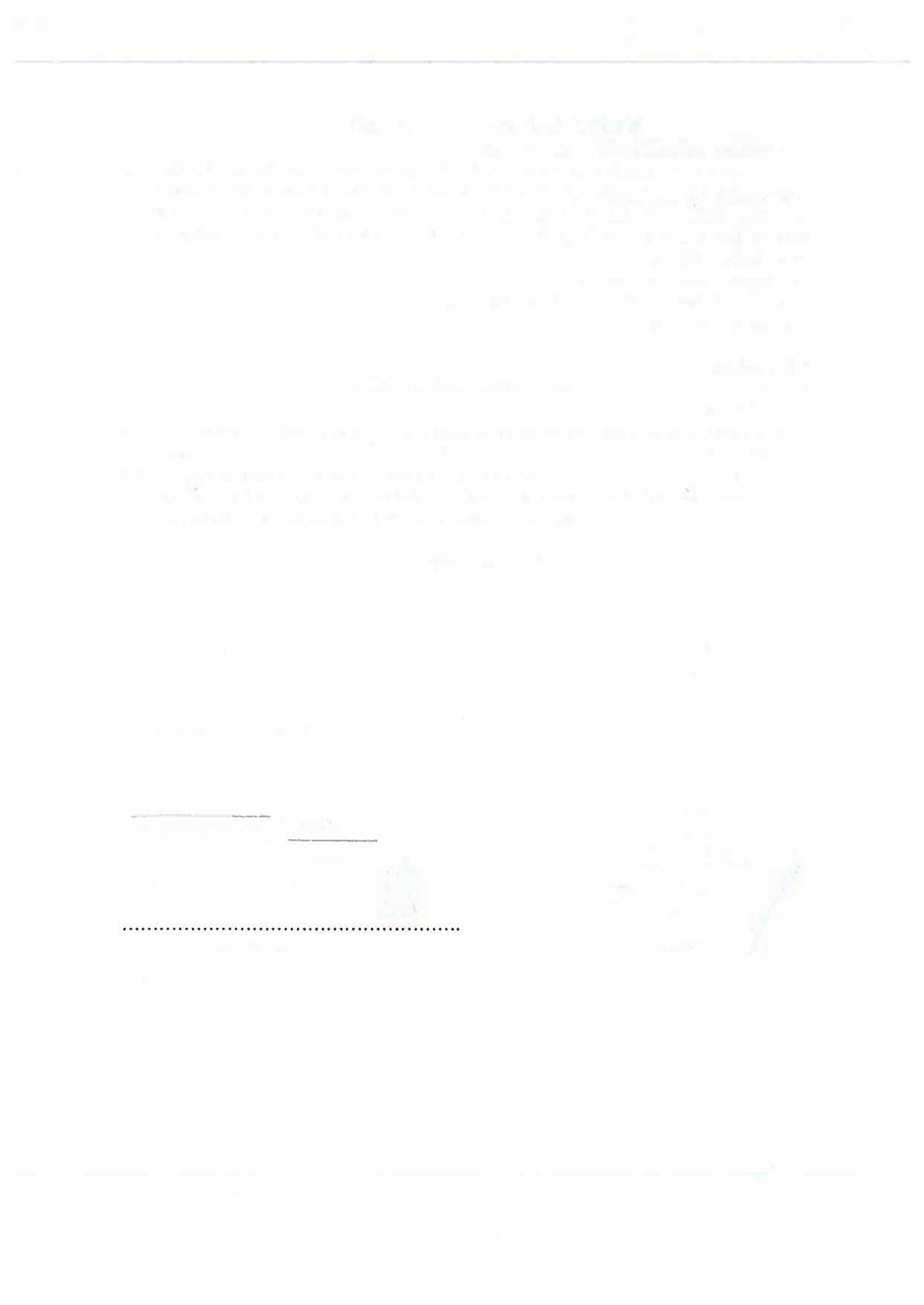 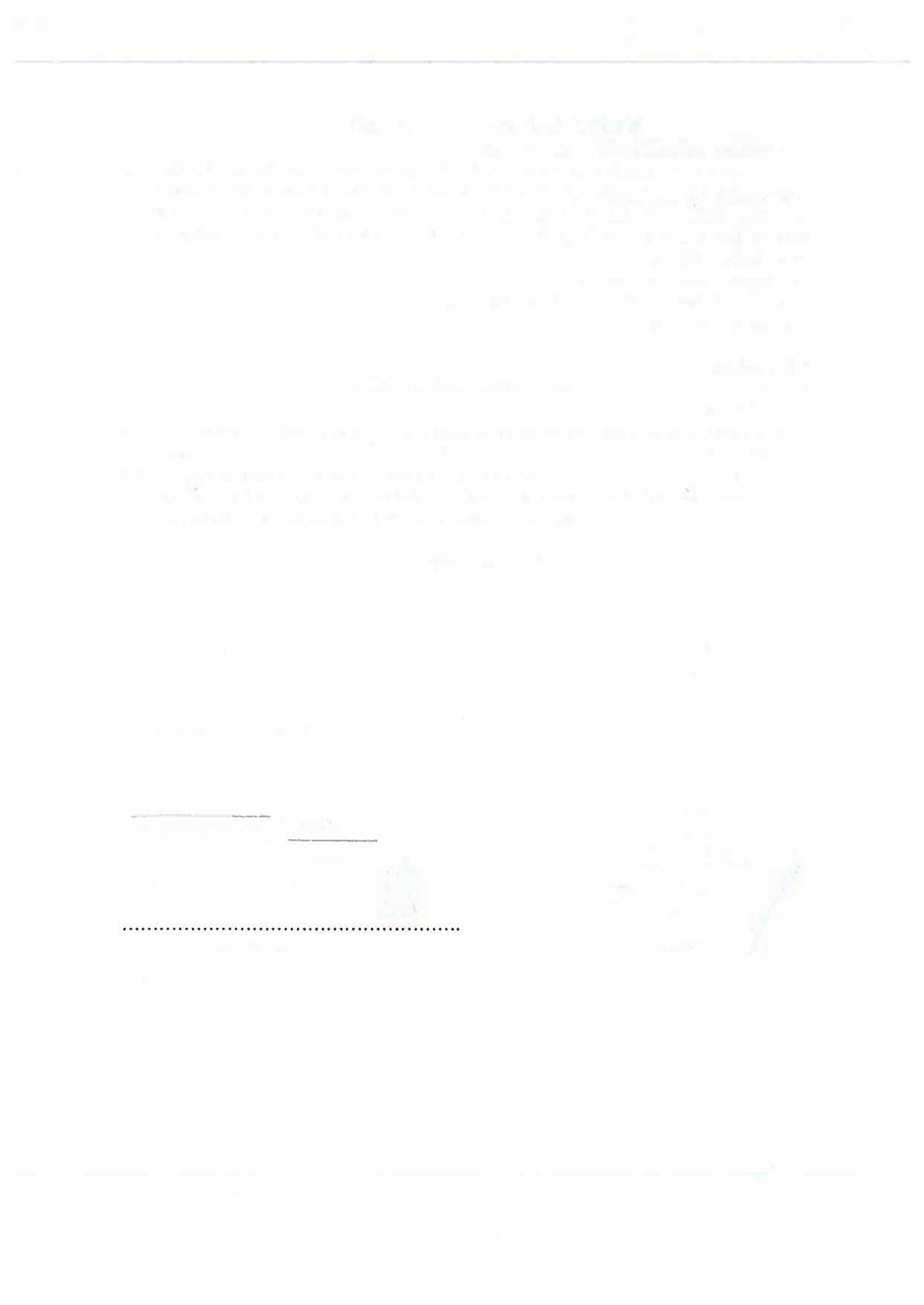 Stránka 2 z 3Příloha č. I. ke kupní smlouvě č. 64 / 2018 Specifikace stroje a stanovení cenyKolový traktor NEW HOLAND T 5.85 s příslušenstvím Cena stroje	1 065 000,- KčČelní sněhová radlice SR- T 2 2200 s příslušenstvím cena	62 600,- Kčpoziční osvětlení	3 600,- Kčpodpěrné plynule stavitelné kolo		9 600,- Kč 75 800,- Kčcena po slevě	70 900,- KčPosypové nakládací rozmetadlo PS 150 s příslušenstvím Cena	70 000,- KčCelkem DPH21 %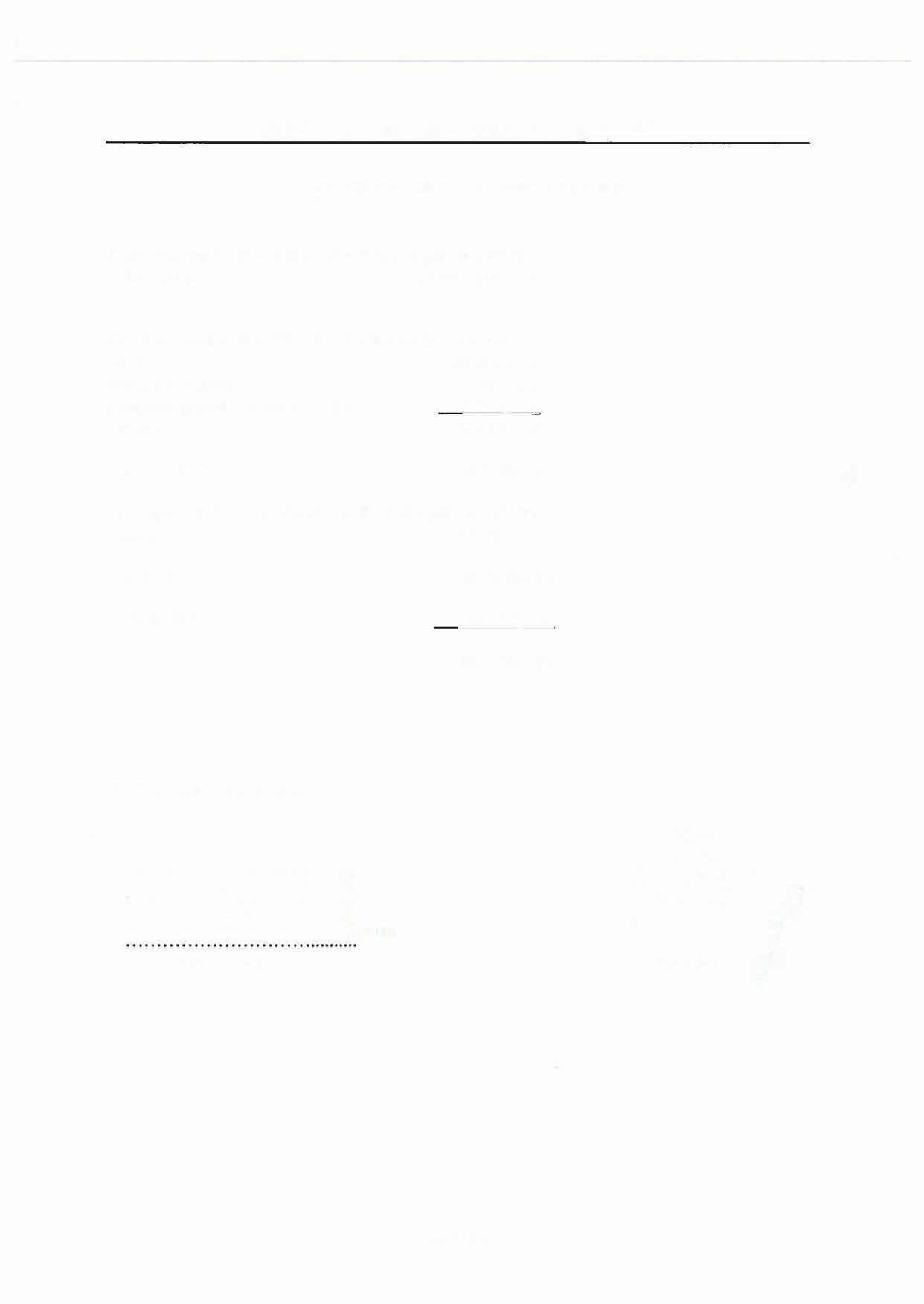 V Záměli dne 16.8.2018prodávající1205 900,- Kč253 239,- Kč1 459 139,- KčStránka 3 z 3.............��-�- -�í-�--í.-..-..-..... ....